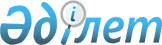 Об утверждении Положения государственного учреждения "Аппарат акима Жаркольского сельского округа Джангельдинского района"
					
			Утративший силу
			
			
		
					Постановление акимата Джангельдинского района Костанайской области от 11 сентября 2015 года № 140. Зарегистрировано Департаментом юстиции Костанайской области 14 октября 2015 года № 5928. Утратило силу постановлением акимата Джангельдинского района Костанайской области от 6 мая 2016 года № 50      Сноска. Утратило силу постановлением акимата Джангельдинского района Костанайской области от 06.05.2016 № 50 (вводится в действие со дня подписания).

      В соответствии со статьей 31 Закона Республики Казахстан от 23 января 2001 года "О местном государственном управлении и самоуправлении в Республике Казахстан" и Указа Президента Республики Казахстан от 29 октября 2012 года № 410 "Об утверждении Типового положения государственного органа Республики Казахстан" акимат Джангельдинского района ПОСТАНОВЛЯЕТ:

      1. Утвердить прилагаемое Положение государственного учреждения "Аппарат акима Жаркольского сельского округа Джангельдинского района".

      2. Настоящее постановление вводится в действие по истечении десяти календарных дней после дня его первого официального опубликования.

 Положение о государственном учреждении "Аппарат акима
Жаркольского сельского округа Джангельдинского района"
1. Общие положения      1. Государственное учреждение "Аппарат акима Жаркольского сельского округа Джангельдинского района" является государственным органом Республики Казахстан, осуществляющим руководство в сфере информационно-аналитического, организационно-правового и материально-технического обеспечения деятельности акима сельского округа.

      2. Государственное учреждение "Аппарат акима Жаркольского сельского округа Джангельдинского района" не имеет ведомств.

      3. Государственное учреждение "Аппарат акима Жаркольского сельского округа Джангельдинского района" осуществляет свою деятельность в соответствии с Конституцией и законами Республики Казахстан, актами Президента и Правительства Республики Казахстан, иными нормативными правовыми актами, а также настоящим Положением.

      4. Государственное учреждение "Аппарат акима Жаркольского сельского округа Джангельдинского района" является юридическим лицом в организационно-правовой форме государственного учреждения, имеет печать и штампы со своим наименованием на государственном языке, бланки установленного образца, в соответствии с законодательством Республики Казахстан счета в органах казначейства.

      5. Государственное учреждение "Аппарат акима Жаркольского сельского округа Джангельдинского района" вступает в гражданско-правовые отношения от собственного имени.

      6. Государственное учреждение "Аппарат акима Жаркольского сельского округа Джангельдинского района" имеет право выступать стороной гражданско-правовых отношений от имени государства, если он уполномочено на это в соответствии с законодательством.

      7. Государственное учреждение "Аппарат акима Жаркольского сельского округа Джангельдинского района" по вопросам своей компетенции в установленном законодательством порядке принимает решения, оформляемые распоряжением руководителя государственного учреждения "Аппарат акима Жаркольского сельского округа Джангельдинского района" и другими актами, предусмотренными законодательством Республики Казахстан.

      8. Структура и лимит штатной численности государственного учреждения "Аппарат акима Жаркольского сельского округа Джангельдинского района" утверждаются в соответствии с действующим законодательством.

      9. Местонахождение юридического лица: 110600, Республика Казахстан, Костанайская область, Джангельдинский район, село Тауыш.

      10. Полное наименование государственного органа – государственное учреждение "Аппарат акима Жаркольского сельского округа Джангельдинского района".

      11. Настоящее Положение является учредительным документом государственного учреждения "Аппарат акима Жаркольского сельского округа Джангельдинского района".

      12. Финансирование деятельности государственного учреждения "Аппарат акима Жаркольского сельского округа Джангельдинского района" осуществляется из местного бюджета.

      13. Государственному учреждению "Аппарат акима Жаркольского сельского округа Джангельдинского района" запрещается вступать в договорные отношения с субъектами предпринимательства на предмет выполнения обязанностей, являющихся функциями государственного учреждения "Аппарат акима Жаркольского сельского округа Джангельдинского района".

      Если государственному учреждению "Аппарат акима Жаркольского сельского округа Джангельдинского района" законодательными актами предоставлено право осуществлять приносящую доходы деятельность, то доходы, полученные от такой деятельности, направляются в доход государственного бюджета.

 2. Миссия, основные задачи, функции, права и обязанности государственного учреждения "Аппарат акима Жаркольского сельского округа Джангельдинского района"      14. Миссия: государственного учреждения "Аппарат акима Жаркольского сельского округа Джангельдинского района" является информационно-аналитическое, организационно-правовое и материально-техническое обеспечение деятельности акима сельского округа.

      15. Задачи:

      1) проведение в жизнь политики Президента Республики Казахстан по охране и укреплению государственного суверенитета, конституционного строя, обеспечению безопасности, территориальной целостности Республики Казахстан, прав и свобод граждан;

      2) взаимодействие с общественными организациями и средствами массовой информации;

      3) иные задачи предусмотренные законодательством Республики Казахстан.

      16. Функции:

      1) разъяснение проводимой Президентом внутренней и внешней политики;

      2) обеспечение освещения деятельности акима в средствах массовой информации, опубликование нормативных правовых актов;

      3) планирование работы государственного учреждения "Аппарат акима Жаркольского сельского округа Джангельдинского района", проведение совещании, семинаров и других мероприятии;

      4) подготовка проектов решений и распоряжений акима сельского округа;

      5) обеспечение надлежащего оформления и рассылки актов акима;

      6) рассмотрение служебных документов и обращения физических и юридических лиц, организация проведения личного приема физических и представителей юридических лиц;

      7) принятие мер, направленных на широкое применение государственного языка;

      8) проведение работ по улучшению стиля и методов работы, внедрению новых информационных технологий;

      9) обеспечение доступности стандартов и регламентов государственных услуг;

      10) осуществление иных функции в соответствии с действующим законодательством Республики Казахстан.

      17. Права и обязанности:

      1) в пределах своей компетенции запрашивать и получать необходимую информацию, документы и иные материалы от государственных органов и должностных лиц и других организаций по вопросам компетенции акима Жаркольского сельского округа;

      2) качественное и своевременное исполнение актов и поручений Президента, Правительства и иных центральных исполнительных органов, а также акима и акимата области, акима и акимата района;

      3) осуществлять иные права и обязанности в соответствии с действующим законодательством Республики Казахстан.

 3. Организация деятельности государственного учреждения
"Аппарат акима Жаркольского сельского округа Джангельдинского района"      18. Руководство государственным учреждением "Аппарат акима Жаркольского сельского округа Джангельдинского района" осуществляется акимом сельского округа, который несет персональную ответственность за выполнение возложенных на государственное учреждение "Аппарат акима Жаркольского сельского округа Джангельдинского района" задач и осуществление им своих функций.

      19. Аким государственного учреждения "Аппарат акима Жаркольского сельского округа Джангельдинского района" назначается на должность и освобождается от должности в соответствии с законодательством Республики Казахстан.

      20. Полномочия акима государственного учреждения "Аппарат акима Жаркольского сельского округа Джангельдинского района":

      1) представляет государственное учреждение "Аппарат акима Жаркольского сельского округа Джангельдинского района" в государственных органах, иных организациях;

      2) организует и руководит работой государственного учреждения "Аппарат акима Жаркольского сельского округа Джангельдинского района" и несет персональную ответственность за выполнение возложенных на аппарат акима функций и задач;

      3) разрабатывает Положение о государственном учреждении "Аппарат акима Жаркольского сельского округа Джангельдинского района";

      4) определяет обязанности и полномочия работников государственного учреждения "Аппарат акима Жаркольского сельского округа Джангельдинского района";

      5) в установленном законодательством порядке назначает, освобождает и привлекает к дисциплинарной ответственности работников государственного учреждения "Аппарат акима Жаркольского сельского округа Джангельдинского района";

      6) издает решения и распоряжения, дает указания, обязательные для исполнения сотрудниками государственного учреждения "Аппарат акима Жаркольского сельского округа Джангельдинского района";

      7) координирует работу по контролю за исполнением принятых решений и распоряжений акима сельского округа;

      8) подписывает служебную документацию в пределах своей компетенции;

      9) направляет работников государственного учреждения "Аппарат акима Жаркольского сельского округа Джангельдинского района" в командировки;

      10) осуществляет личный прием физических лиц и представителей юридических лиц;

      11) образовывает рабочие группы для разработки проектов нормативных правовых актов, программ и других документов;

      12) реализует гендерную политику в пределах своей компетенции;

      13) ведет борьбу с коррупцией в пределах своей компетенции;

      14) осуществляет иные полномочия в соответствии с законодательством Республики Казахстан.

      Режим работы устанавливается в соответствии с регламентом работы государственного учреждения "Аппарат акима Жаркольского сельского округа Джангельдинского района", утвержденного распоряжением акима государственного учреждения "Аппарат акима Жаркольского сельского округа Джангельдинского района".

      Исполнение полномочий акима государственного учреждения "Аппарат акима Жаркольского сельского округа Джангельдинского района" в период его отсутствия осуществляется лицом, его замещающим в соответствии с действующим законодательством.

 4. Имущество государственного учреждения "Аппарат акима Жаркольского сельского округа Джангельдинского района"      21. Государственное учреждение "Аппарат акима Жаркольского сельского округа Джангельдинского района" может иметь на праве оперативного управления обособленное имущество в случаях, предусмотренных законодательством.

      Имущество государственного учреждения "Аппарат акима Жаркольского сельского округа Джангельдинского района" формируется за счет имущества, переданного ему собственником, а также имущества (включая денежные доходы), приобретенного в результате собственной деятельности и иных источников, не запрещенных законодательством Республики Казахстан.

      22. Имущество, закрепленное за государственным учреждением "Аппарат акима Жаркольского сельского округа Джангельдинского района", относится к коммунальной собственности.

      23. Государственное учреждение "Аппарат акима Жаркольского сельского округа Джангельдинского района" не вправе самостоятельно отчуждать или иным способом распоряжаться закрепленным за ним имуществом и имуществом, приобретенным за счет средств, выданных ему по плану финансирования, если иное не установлено законодательством.

 5. Реорганизация и упразднение государственного учреждения "Аппарат акима Жаркольского сельского округа Джангельдинского района"      24. Реорганизация и упразднение государственного учреждения "Аппарат акима Жаркольского сельского округа Джангельдинского района" осуществляется в соответствии с законодательством Республики Казахстан.


					© 2012. РГП на ПХВ «Институт законодательства и правовой информации Республики Казахстан» Министерства юстиции Республики Казахстан
				
      Аким района

А. Кенжегарин
Утверждено
постановлением акимата
от 11 сентября 2015 года № 140